Crofton Junior School – Curriculum Knowledge OrganiserUnit of WorkScience – Biology – Year 3Science – Biology – Year 3Science – Biology – Year 3Key StrandUnderstand plants Understand plants Understand plants Overview of the Unit of WorkThis concept involves becoming familiar with different types of plants, their structure and reproduction.This concept involves becoming familiar with different types of plants, their structure and reproduction.This concept involves becoming familiar with different types of plants, their structure and reproduction.Prior Learning & VocabularyYear 1 (plants): leaf/leaves, flower, blossom, petal, fruit, berry, root, bulb, seed, trunk, branch, stem, bark, stalk,Year 2 (plants): water, light/dark, damp/wet/dry, hot/warm/cool/cold, temperature, grow/growth, healthyYear 1 (plants): leaf/leaves, flower, blossom, petal, fruit, berry, root, bulb, seed, trunk, branch, stem, bark, stalk,Year 2 (plants): water, light/dark, damp/wet/dry, hot/warm/cool/cold, temperature, grow/growth, healthyYear 1 (plants): leaf/leaves, flower, blossom, petal, fruit, berry, root, bulb, seed, trunk, branch, stem, bark, stalk,Year 2 (plants): water, light/dark, damp/wet/dry, hot/warm/cool/cold, temperature, grow/growth, healthySticky Knowledge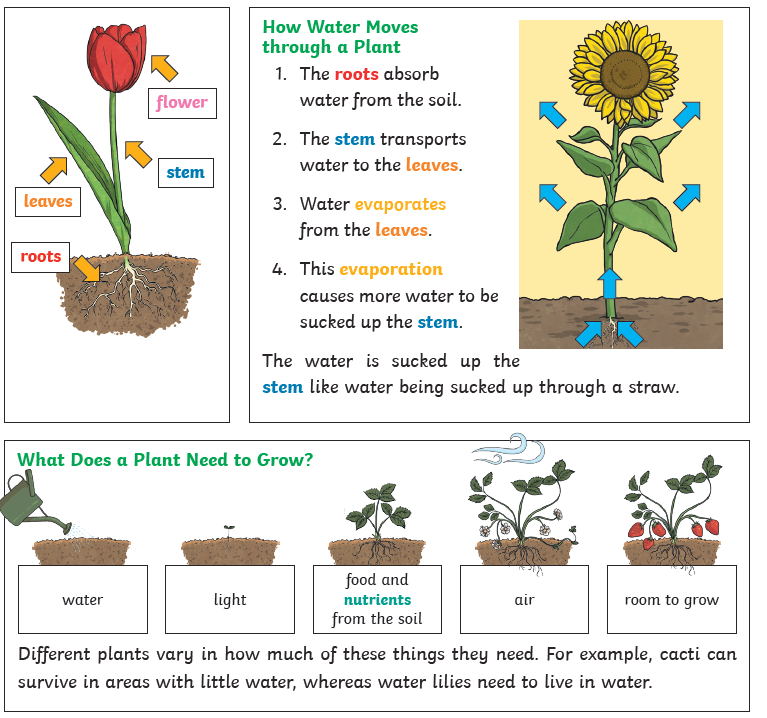 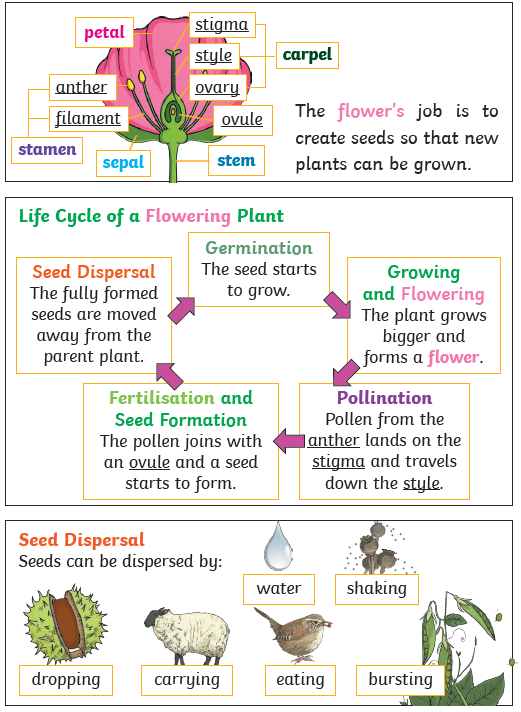 Key VocabularyTier 2predict: to estimate that a specified thing will happenconclude: arrive at a judgement or opinion by reasoningdemonstrate: give a practical exhibition and explanation summarise: give a brief statement of the main conceptsdescribe: give a detailed account of conceptsTier 2predict: to estimate that a specified thing will happenconclude: arrive at a judgement or opinion by reasoningdemonstrate: give a practical exhibition and explanation summarise: give a brief statement of the main conceptsdescribe: give a detailed account of conceptsTier 3 function: purpose/role of parts of the plantsair: the invisible gaseous substance surrounding the earthnutrients: a substance that provides nourishment essential for the maintenance of growth of plantssoil: the upper layer of earth in which plants grow,fertiliser: a chemical or natural substance added to soil or land to increase its fertilitytransported: take or carry from one place to anotherlife cycle: the series of changes in the life of an organism including reproductionpollination: the transfer of pollen to a stigma, ovule, flower, or plant to allow fertilizationseed formation: a seed is formed when fertilised ovule divides by mitosisseed dispersal: the mechanism by which plant seeds are transported to new sites for germination and the establishment of new individualsPost LearningYear 5: Living things (related knowledge)KS3: material cycles and energyYear 5: Living things (related knowledge)KS3: material cycles and energyYear 5: Living things (related knowledge)KS3: material cycles and energy